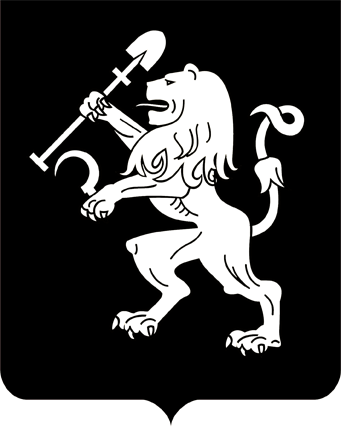 АДМИНИСТРАЦИЯ ГОРОДА КРАСНОЯРСКАПОСТАНОВЛЕНИЕО возможности заключения концессионногосоглашения на представленных в предложении о заключении концессионного соглашения условиях В соответствии с частями 4.4, 4.7 статьи 37 Федерального закона от 21.07.2005 № 115-ФЗ «О концессионных соглашениях», рассмотрев предложение ООО «Мовиста Регионы Красноярск» от 20.12.2022, руководствуясь ст. 41, 58, 59 Устава города Красноярска, ПОСТАНОВЛЯЮ:1. Считать возможным заключение концессионного соглашения                в отношении имущественного комплекса наземного электрического транспорта общего пользования, состоящего из трамвайной инфраструктуры и подвижного состава, в муниципальном образовании городской округ город Красноярск Красноярского края на представленных                    в предложении ООО «Мовиста Регионы Красноярск» о заключении концессионного соглашения условиях.2. Департаменту муниципального имущества и земельных отношений администрации города в сроки, установленные частью 4.7 статьи 37 Федерального закона от 21.07.2005 № 115-ФЗ «О концессионных соглашениях», разместить предложение общества с ограниченной           ответственностью «Мовиста Регионы Красноярск», проект концессионного соглашения в отношении имущественного комплекса наземного электрического транспорта общего пользования, состоящего из трамвайной инфраструктуры и подвижного состава, в муниципальном образовании городской округ город Красноярск Красноярского края на официальном сайте в информационно-телекоммуникационной сети Интернет для размещения информации о проведении торгов, определенном Правительством Российской Федерации (www.torgi.gov.ru), в целях принятия заявок о готовности к участию в конкурсе на заключение     концессионного соглашения на условиях, предусмотренных в проекте концессионного соглашения, в отношении объекта концессионного              соглашения, предусмотренного в предложении о заключении                    концессионного соглашения, от иных лиц, отвечающих требованиям, предъявляемым частью 4.1 статьи 37 Федерального закона от 21.07.2005 № 115-ФЗ «О концессионных соглашениях» к лицу, выступающему               с инициативой заключения концессионного соглашения.3. Департаменту транспорта администрации города направить           копию настоящего постановления ООО «Мовиста Регионы Крас-ноярск».4. Настоящее постановление опубликовать в газете «Городские новости» и разместить на официальном сайте администрации города.Глава города 							                В.А. Логинов29.12.2022№ 1183